Проект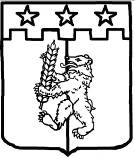 СОВЕТКРАСНОГВАРДЕЙСКОГО МУНИЦИПАЛЬНОГО РАЙОНА СТАВРОПОЛЬСКОГО КРАЯ РЕШЕНИЕ21 декабря 2018 года	с. Красногвардейское	№ О внесении изменений в Положение о стимулировании молодых специалистов образовательных организаций Красногвардейского муниципального района Ставропольского края, утвержденное решением Совета Красногвардейского муниципального района от 23 августа 2018 года № 109 Совет Красногвардейского муниципального района Ставропольского краяРЕШИЛ:1. Внести в Положение о стимулировании молодых специалистов образовательных организаций Красногвардейского муниципального района Ставропольского края, утвержденное решением Совета Красногвардейского муниципального района от 23 августа 2018 года № 109 «Об утверждении Положения о стимулировании молодых специалистов образовательных организаций Красногвардейского муниципального района Ставропольского края», следующие изменения:1.1. пункт 1.5 изложить в следующей редакции:«1.5. К категории молодых специалистов относятся лица в возрасте до 35 лет, принятые на работу на педагогические должности в муниципальные учреждения в течение трех лет включительно после окончания профессиональной образовательной организации или образовательной организации высшего образования. Правами молодого специалиста наделяются работники, приступившие к работе в педагогической должности после окончания профессиональных образовательных организаций, образовательных организаций высшего образования, уже находясь в трудовых отношениях с работодателем.»;1.2. в абзаце втором пункта 1.4, в пунктах 3.2, 3.6, 3.7 слово «выплата» заменить словами «компенсация (пособие)».2. Настоящее решение вступает в силу после его официального опубликования (обнародования).ГлаваКрасногвардейскогомуниципального районаСтавропольского краяК.А. ИшковПредседатель СоветаКрасногвардейскогомуниципального районаСтавропольского краяС.М. Немцов